25 ноября дети старшей группы пригласили своих мам  и бабушек на праздник «День матери». Дети вместе с воспитателями подготовили для родителей песни, стихи, танцы, сценку про мам  и весёлые конкурсы.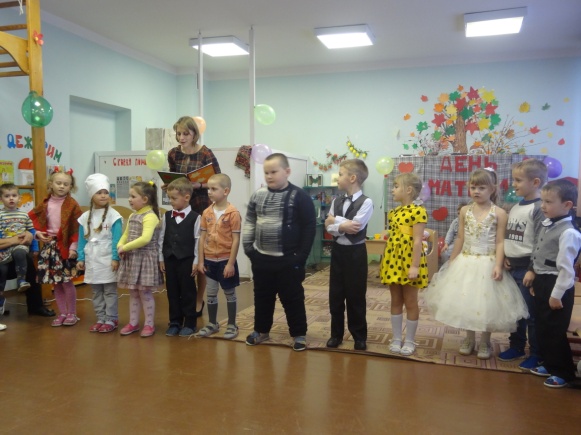 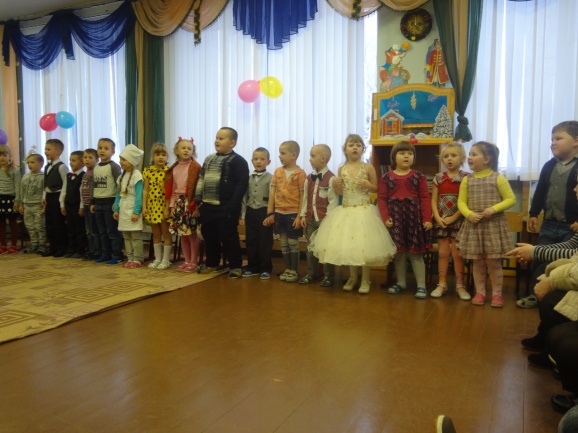 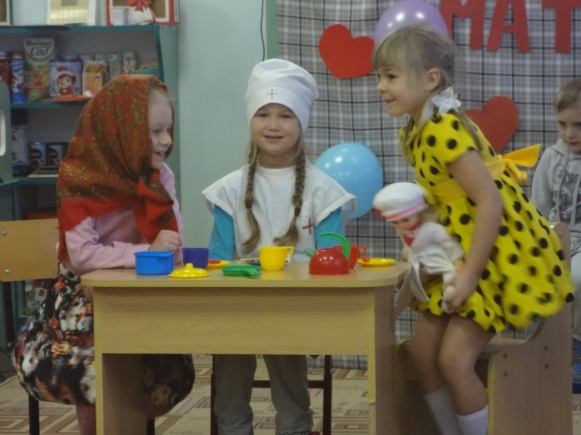 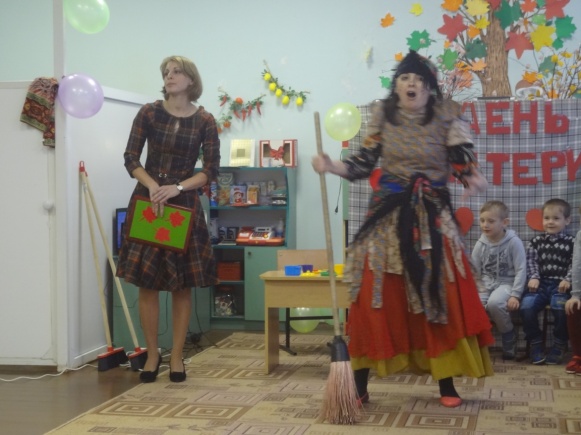 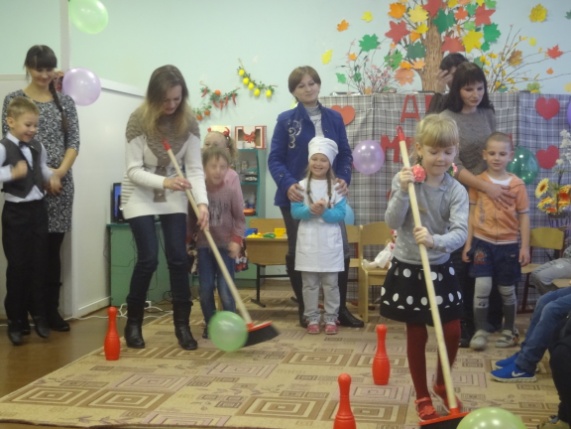 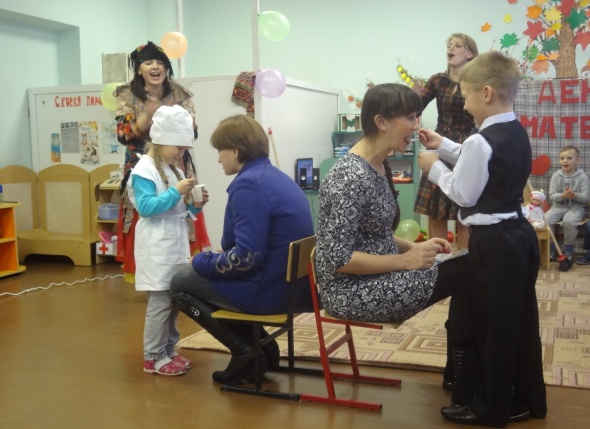 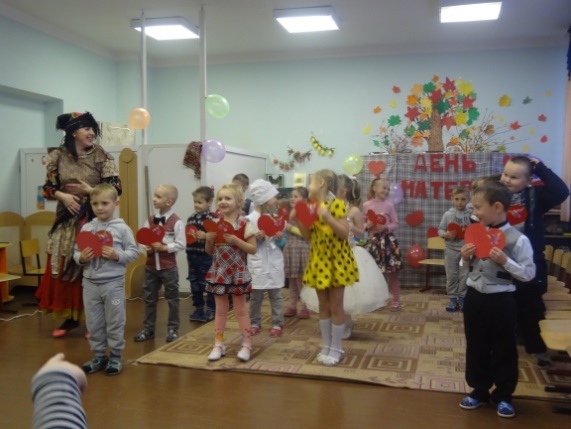 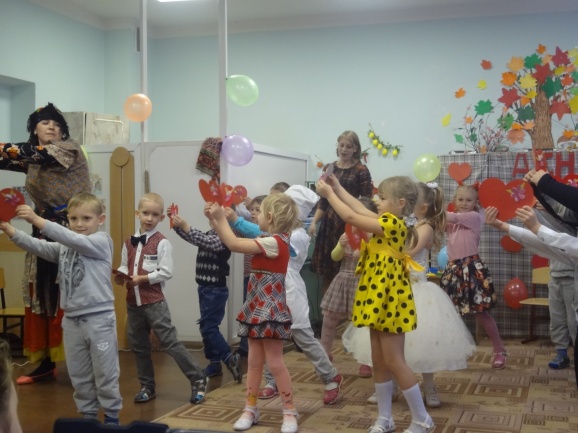 